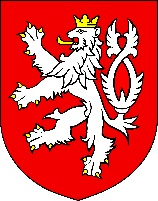 Ústřední veterinární správa Státní veterinární správySlezská 100/7, Praha 2, 120 56Č. j.: SVS65489664Ústřední veterinární správa Státní veterinární správy České republiky v souladu s ustanovením § 48 odst. (1) písm. e) a §51a odst. 2 zákona č. 166/1999 Sb., o veterinární péči a o změně některých souvisejících  zákonů ( veterinární zákon), ve znění pozdějších předpisů, a v souladu s vyhláškou č . 298/2003 Sb., o národních referenčních laboratořích,SchvalujeREFERENČNÍ LABORATOŘpro bovinní virovou diarrhoeu (BVD/MD)Sídlo laboratoře ( adresa):Státní veterinární ústav Jihlava Oddělení virologie Rantířovská 93, 586 05 JihlavaS účinností od 1.2.2017Odborný vedoucí MVDr. Václav Petříček Ph.D.Náplň činnosti referenční laboratoře:aboratorní diagnostika BVDkoordinace ozdravovacích programů - viz Ozdravovací program od BVDcharakteristika a uchovávání izolátů viru BVDmetodická koordinace činnosti regionálních laboratořístanovení rozhodujícího závěru v případě sporu o výsledek vyšetření jiné laboratoře - vydávání referenčních výsledkůprovádění optimalizace a aktualizace vyšetřovacích metod v závislosti na vývoji vědy a technikyzavádění metod pro nová stanovenízpracovávání a předávání získaných odborných informací ostatním pracovištímorganizace mezilaboratorních srovnávacích testů pro jednotlivá stanovení a diagnostické metodyspolupráce s referenčními laboratořemi Evropské uniekonzultační činnost pro veterinární a zdravotnickou službuposkytování dat a jejich vyhodnocení podle požadavků SVS ČRpředkládání roční zprávy o své činnosti SVS ČR,- Referenční laboratoř je pověřena odbornou garancí v daném okruhu činností, prováděním a porovnáváním příslušných laboratorních metod, zabezpečování diagnostických standardů, přípravou kontrolních vzorků a vypracováním stanovisek a hodnocení, popřípadě návrhem řešení v okruhu svého  odborného působení.Laboratoř je začleněna do organizační struktury Státního veterinárního ústavu Praha. Vedoucí laboratoře je jmenován ředitelem tohoto ústavu.Státní veterinární správa ČR může referenční laboratoři pro uvedenou činnost schválení odejmout, jestliže činnost není vykonávána řádně, anebo se změnily podmínky, za nichž ke schvalování došlo.V Praze 28. ledna 2017MVDr. Milan Malena, Ph. D.Ústřední ředitel